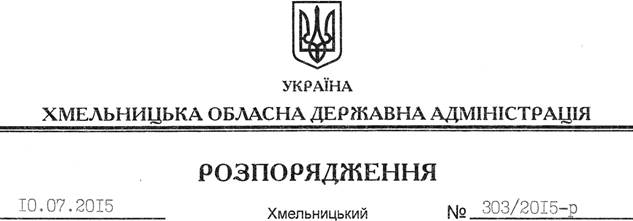 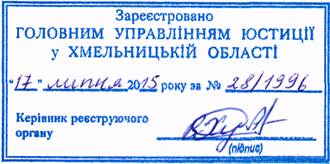 На підставі статей 6, 39 Закону України “Про місцеві державні адміністрації”, постанови Кабінету Міністрів України від 25 березня 2015 року № 240 “Про внесення змін у додаток до постанови Кабінету Міністрів України від 25 грудня 1996 р. № 1548”:1. Визнати таким, що втратило чинність, розпорядження голови обласної державної адміністрації від 02 квітня 2015 року № 149/2015-р “Про затвердження Тарифів на перевезення пасажирів і багажу автобусами, які працюють у звичайному режимі руху, у приміському та міжміському внутрішньообласному сполученні”, зареєстроване у Головному управлінні юстиції в області 02 квітня 2015 року за № 16/1984.2. Це розпорядження набирає чинності після державної реєстрації у Головному територіальному управлінні юстиції в області з моменту його оприлюднення.3. Контроль за виконанням цього розпорядження покласти на заступника голови обласної державної адміністрації відповідно до розподілу обов’язків.Голова адміністрації			   					М.Загородний Про визнання таким, що втратило чинність, розпорядження голови обласної державної адміністрації від 02.04.2015 № 149/2015-р